ПРАВИТЕЛЬСТВО МАГАДАНСКОЙ ОБЛАСТИПОСТАНОВЛЕНИЕот 26 декабря 2014 г. N 1116-ппОБ УТВЕРЖДЕНИИ ПОЛОЖЕНИЯ О ПОРЯДКЕ ПРЕДОСТАВЛЕНИЯ СУБСИДИЙИЗ ОБЛАСТНОГО БЮДЖЕТА СОЦИАЛЬНО ОРИЕНТИРОВАННЫМНЕКОММЕРЧЕСКИМ ОРГАНИЗАЦИЯМ ДЛЯ ОБЕСПЕЧЕНИЯ УЧАСТИЯРАБОТНИКОВ И ДОБРОВОЛЬЦЕВ СОЦИАЛЬНО ОРИЕНТИРОВАННЫХНЕКОММЕРЧЕСКИХ ОРГАНИЗАЦИЙ В СЕМИНАРАХ, СТАЖИРОВКАХ,КОНФЕРЕНЦИЯХ, СОВЕЩАНИЯХ ИЛИ МЕРОПРИЯТИЯХ НА ТЕРРИТОРИИМАГАДАНСКОЙ ОБЛАСТИ ИЛИ ЗА ЕЕ ПРЕДЕЛАМИВ соответствии с пунктом 2 статьи 78.1 Бюджетного кодекса Российской Федерации, в целях реализации государственной программы Магаданской области "Содействие развитию институтов гражданского общества, укреплению единства российской нации и гармонизации межнациональных отношений в Магаданской области" на 2015-2020 годы", утвержденной постановлением Правительства Магаданской области от 6 ноября 2014 г. N 947-пп "Об утверждении государственной программы Магаданской области "Содействие развитию институтов гражданского общества, укреплению единства российской нации и гармонизации межнациональных отношений в Магаданской области" на 2015-2020 годы", Правительство Магаданской области постановляет:1. Утвердить прилагаемое Положение о порядке предоставления субсидий из областного бюджета социально ориентированным некоммерческим организациям для обеспечения участия работников и добровольцев социально ориентированных некоммерческих организаций в семинарах, стажировках, конференциях, совещаниях или мероприятиях на территории Магаданской области или за ее пределами.(в ред. Постановления Правительства Магаданской области от 17.11.2016 N 899-пп)2. Признать утратившим силу с 1 января 2015 года:- постановление Правительства Магаданской области от 1 апреля 2014 г. N 234-пп "Об утверждении Положения о порядке предоставления субсидий из областного бюджета социально ориентированным некоммерческим организациям для обеспечения участия работников и добровольцев социально ориентированных некоммерческих организаций в семинарах и стажировках за пределами Магаданской области";- пункт 3 постановления Правительства Магаданской области от 5 июня 2014 г. N 474-пп "О внесении изменений в отдельные постановления Правительства Магаданской области".3. Контроль за исполнением настоящего постановления возложить на заместителя председателя Правительства Магаданской области - министра государственно-правового развития Магаданской области Шуфер М.А.(п. 3 в ред. Постановления Правительства Магаданской области от 29.03.2018 N 249-пп)4. Настоящее постановление подлежит официальному опубликованию и распространяется на регулируемые правоотношения с 1 января 2015 года.ГубернаторМагаданской областиВ.ПЕЧЕНЫЙУтвержденопостановлениемПравительства Магаданской областиот 26 декабря 2014 г. N 1116-ппПОЛОЖЕНИЕО ПОРЯДКЕ ПРЕДОСТАВЛЕНИЯ СУБСИДИЙ ИЗ ОБЛАСТНОГО БЮДЖЕТАСОЦИАЛЬНО ОРИЕНТИРОВАННЫМ НЕКОММЕРЧЕСКИМ ОРГАНИЗАЦИЯМДЛЯ ОБЕСПЕЧЕНИЯ УЧАСТИЯ РАБОТНИКОВ И ДОБРОВОЛЬЦЕВ СОЦИАЛЬНООРИЕНТИРОВАННЫХ НЕКОММЕРЧЕСКИХ ОРГАНИЗАЦИЙ В СЕМИНАРАХ,СТАЖИРОВКАХ, КОНФЕРЕНЦИЯХ, СОВЕЩАНИЯХ ИЛИ МЕРОПРИЯТИЯХНА ТЕРРИТОРИИ МАГАДАНСКОЙ ОБЛАСТИ ИЛИ ЗА ЕЕ ПРЕДЕЛАМИ1. Настоящее Положение о порядке предоставления субсидий из областного бюджета социально ориентированным некоммерческим организациям (далее - СО НКО) для обеспечения участия работников и добровольцев социально ориентированных некоммерческих организаций в семинарах, стажировках, конференциях, совещаниях или мероприятиях на территории Магаданской области или за ее пределами (далее - Положение) устанавливает порядок определения объема и предоставления субсидий из областного бюджета СО НКО, зарегистрированным и осуществляющим свою деятельность на территории Магаданской области, в целях реализации подмероприятия 1.1.1.4 "Предоставление субсидий из областного бюджета социально ориентированным некоммерческим организациям для обеспечения участия работников и добровольцев социально ориентированных некоммерческих организаций в семинарах, стажировках, конференциях, совещаниях или мероприятиях на территории Магаданской области или за ее пределами" основного мероприятия 1.1 Подпрограммы "О поддержке социально ориентированных некоммерческих организаций в Магаданской области" на 2015-2020 годы" приложения N 5 к государственной программе Магаданской области "Содействие развитию институтов гражданского общества, укреплению единства российской нации и гармонизации межнациональных отношений в Магаданской области" на 2015-2020 годы", утвержденной постановлением Правительства Магаданской области от 6 ноября 2014 г. N 947-пп "Об утверждении государственной программы Магаданской области "Содействие развитию институтов гражданского общества, укреплению единства российской нации и гармонизации межнациональных отношений в Магаданской области" на 2015-2020 годы" (далее - государственная программа).(в ред. Постановления Правительства Магаданской области от 21.12.2017 N 1089-пп)Субсидии предоставляются в пределах бюджетных ассигнований и лимитов бюджетных обязательств, предусмотренных законом Магаданской области об областном бюджете на текущий финансовый год и плановый период.2. Целью предоставления субсидий является обеспечение участия работников и добровольцев СО НКО в семинарах, стажировках, конференциях, совещаниях или мероприятиях на территории Магаданской области или за ее пределами, соответствующих целям и задачам, установленным в Уставе СО НКО.В соответствии с настоящим Положением субсидии предоставляются СО НКО:- на обеспечение участия работников и добровольцев СО НКО в семинарах, стажировках, конференциях, совещаниях или мероприятиях на территории Магаданской области или за ее пределами;- на возмещение расходов, понесенных СО НКО в связи с обеспечением участия работников и добровольцев СО НКО в семинарах, стажировках, конференциях, совещаниях или мероприятиях на территории Магаданской области или за ее пределами.3. Правительство Магаданской области является получателем бюджетных средств, до которого в установленном бюджетным законодательством Российской Федерации порядке доведены лимиты бюджетных обязательств на предоставление субсидий на соответствующий финансовый год и плановый период (далее - главный распорядитель как получатель бюджетных средств).Решение организационных вопросов, связанных с обеспечением участия работников и добровольцев СО НКО в семинарах, стажировках, конференциях, совещаниях или мероприятиях на территории Магаданской области или за ее пределами, осуществляет департамент внутренней и информационной политики аппарата губернатора Магаданской области (далее - Департамент).4. Получателями субсидий являются СО НКО (за исключением государственных корпораций, государственных компаний, политических партий, государственных учреждений, муниципальных учреждений, общественных объединений, не зарегистрированных в качестве юридического лица, а также коммерческих организаций), осуществляющие в соответствии со своими учредительными документами виды деятельности, предусмотренные статьей 31.1 Федерального закона от 12 января 1996 г. N 7-ФЗ "О некоммерческих организациях".Критериями отбора СО НКО являются:- соответствие основных направлений деятельности СО НКО целям, на достижение которых предоставляется субсидия;- отсутствие СО НКО в ведомственном реестре недобросовестных социально ориентированных некоммерческих организаций - получателей субсидий из областного бюджета, утверждаемом постановлением Правительства Магаданской области;- отсутствие у СО НКО задолженности перед бюджетом Магаданской области вследствие невозврата (неполного возврата) субсидий, предоставленных ранее и подлежащих возврату на основании вступившего в законную силу судебного акта, на день принятия решения о предоставлении субсидии.5. В целях получения субсидии на обеспечение участия работников и добровольцев СО НКО в семинарах, стажировках, конференциях, совещаниях или мероприятиях на территории Магаданской области или за ее пределами, лицо, уполномоченное в силу закона, иных нормативных актов или учредительных документов выступать от имени СО НКО (далее - руководитель СО НКО) направляет в адрес губернатора Магаданской области:- письменное обращение, содержащее обоснование необходимости предоставления субсидии;- выписку из решения высшего руководящего или постоянно действующего руководящего органа СО НКО о направлении работников и добровольцев СО НКО на семинары, стажировки, конференции, совещания или мероприятия на территории Магаданской области или за ее пределами;- смету, включающую расходы, связанные с обеспечением участия работников и добровольцев СО НКО в семинарах, стажировках, конференциях, совещаниях или мероприятиях на территории Магаданской области или за ее пределами, по форме согласно приложению N 1 к настоящему Положению.В целях получения субсидии на возмещение расходов, понесенных СО НКО в связи с обеспечением участия работников и добровольцев СО НКО в семинарах, стажировках, конференциях, совещаниях или мероприятиях на территории Магаданской области или за ее пределами, руководитель СО НКО направляет в адрес губернатора Магаданской области:- письменное обращение, содержащее обоснование необходимости предоставления субсидии;- выписку из решения высшего руководящего или постоянно действующего руководящего органа СО НКО об участии работников и добровольцев СО НКО в семинарах, стажировках, конференциях, совещаниях или мероприятиях на территории Магаданской области или за ее пределами;- финансовый отчет на возмещение расходов, понесенных СО НКО в связи с участием работников и добровольцев СО НКО в семинарах, стажировках, конференциях, совещаниях или мероприятиях на территории Магаданской области или за ее пределами, по форме согласно приложению N 2 к настоящему Положению и заверенные надлежащим образом копии документов, подтверждающих фактически понесенные расходы.6. Департамент осуществляет следующие функции:- консультирует руководителей СО НКО по вопросам формирования пакета документов;- рассматривает документы, указанные в пункте 5 настоящего Положения, в течение 10 рабочих дней после регистрации их поступления;- готовит проект распоряжения Правительства Магаданской области о предоставлении субсидии из областного бюджета СО НКО на обеспечение участия работников и добровольцев социально ориентированных некоммерческих организаций в семинарах, стажировках, конференциях, совещаниях или мероприятиях на территории Магаданской области или за ее пределами либо письменный отказ в предоставлении субсидии с указанием соответствующих оснований;- осуществляет ведение ведомственного реестра недобросовестных социально ориентированных некоммерческих организаций - получателей субсидий из областного бюджета с указанием организаций, ранее не обеспечивших выполнение условий соглашений о предоставлении субсидий из областного бюджета, утверждаемого постановлением Правительства Магаданской области, и размещение в информационно-телекоммуникационной сети Интернет указанного реестра.7. Основаниями для отказа в предоставлении субсидии являются:- несоответствие СО НКО требованиям, указанным в пункте 10 настоящего Положения;- непредставление СО НКО документов, указанных в пункте 5 настоящего Положения;- несоответствие представленных СО НКО документов необходимому перечню, указанному в пункте 5 настоящего Положения;- недостоверность представленной СО НКО информации;- отсутствие лимитов бюджетных ассигнований на реализацию подмероприятия 1.1.1.4 "Предоставление субсидий из областного бюджета социально ориентированным некоммерческим организациям для обеспечения участия работников и добровольцев социально ориентированных некоммерческих организаций в семинарах, стажировках, конференциях, совещаниях или мероприятиях на территории Магаданской области или за ее пределами" основного мероприятия 1.1 Подпрограммы "О поддержке социально ориентированных некоммерческих организаций в Магаданской области" на 2015-2020 годы" приложения N 5 к государственной программе.(в ред. Постановления Правительства Магаданской области от 21.12.2017 N 1089-пп)Отказ в предоставлении субсидии в письменной форме направляется Департаментом СО НКО не позднее 15 рабочих дней со дня регистрации обращения, указанного в пункте 5 настоящего Положения.8. Субсидия предоставляется СО НКО на обеспечение участия работников и добровольцев СО НКО в семинарах, стажировках, конференциях, совещаниях или мероприятиях на территории Магаданской области или за ее пределами из расчета 100% запланированных (произведенных) затрат на одну субсидию. Максимальный размер субсидии не должен превышать 114,4 тыс. рублей на одного получателя.Размер субсидии и обоснование ее размера указываются получателем субсидии в смете для обеспечения участия работников и добровольцев СО НКО в семинарах, стажировках, конференциях, совещаниях или мероприятиях на территории Магаданской области или за ее пределами, по форме согласно приложению N 1 к настоящему Положению или в представляемом финансовом отчете на возмещение расходов, понесенных СО НКО в связи с участием работников и добровольцев СО НКО в семинарах, стажировках, конференциях, совещаниях или мероприятиях на территории Магаданской области или за ее пределами, по форме согласно приложению N 2 к настоящему Положению.Финансирование расходов, связанных с реализацией настоящего Положения, осуществляется в пределах средств областного бюджета, предусмотренных на реализацию подмероприятия 1.1.1.4 "Предоставление субсидий из областного бюджета социально ориентированным некоммерческим организациям для обеспечения участия работников и добровольцев социально ориентированных некоммерческих организаций в семинарах, стажировках, конференциях, совещаниях или мероприятиях на территории Магаданской области или за ее пределами" основного мероприятия 1.1 Подпрограммы "О поддержке социально ориентированных некоммерческих организаций в Магаданской области" на 2015-2020 годы" приложения N 5 к государственной программе.(в ред. Постановления Правительства Магаданской области от 21.12.2017 N 1089-пп)9. Условиями предоставления субсидий являются:- соблюдение СО НКО одной из целей предоставления субсидий, указанных в пункте 2 настоящего Положения;- заключение соглашения о предоставлении субсидии из областного бюджета (далее - Соглашение) между главным распорядителем как получателем бюджетных средств и СО НКО, которое в обязательном порядке предусматривает:обязанность получателя субсидии обеспечить участие работников и добровольцев СО НКО в семинарах, стажировках, конференциях, совещаниях или мероприятиях на территории Магаданской области или за ее пределами, в соответствии со сметой и в сроки, предусмотренные Соглашением;согласие получателя субсидии на осуществление главным распорядителем как получателем бюджетных средств и органами государственного финансового контроля Магаданской области проверок соблюдения получателем субсидии условий, целей и порядка предоставления субсидии;запрет на приобретение за счет полученных средств иностранной валюты, за исключением операций, осуществляемых в соответствии с валютным законодательством Российской Федерации при закупке (поставке) высокотехнологичного импортного оборудования, сырья и комплектующих изделий, а также связанных с достижением целей предоставления указанных средств иных операций, определенных нормативными правовыми актами Магаданской области, регулирующими порядок предоставления субсидий некоммерческим организациям, не являющимся государственными (муниципальными) учреждениями (за исключение случаев предоставления субсидии на возмещение расходов, понесенных СО НКО в связи с участием работников и добровольцев СО НКО в семинарах, стажировках, конференциях, совещаниях или мероприятиях на территории Магаданской области или за ее пределами).10. Требования, которым должны соответствовать на первое число месяца, предшествующего месяцу, в котором планируется заключение Соглашения получатели субсидии:- у получателя субсидии должна отсутствовать неисполненная обязанность по уплате налогов, сборов, страховых взносов, пеней, штрафов, процентов, подлежащих уплате в соответствии с законодательством Российской Федерации о налогах и сборах;- у получателя субсидии должна отсутствовать просроченная задолженность по возврату в бюджет Магаданской области субсидий, бюджетных инвестиций, предоставленных, в том числе в соответствии с иными правовыми актами, и иная просроченная задолженность перед бюджетом Магаданской области;- получатель субсидии не должен находиться в процессе реорганизации, ликвидации, банкротства;- получатель субсидии не должен являться иностранным юридическим лицом, а также российским юридическим лицом, в уставном (складочном) капитале которого доля участия иностранных юридических лиц, местом регистрации которых является государство или территория, включенные в утверждаемый Министерством финансов Российской Федерации перечень государств и территорий, предоставляющих льготный налоговый режим налогообложения и (или) не предусматривающих раскрытия и предоставления информации при проведении финансовых операций (офшорные зоны) в отношении таких юридических лиц, в совокупности превышает 50 процентов;- получатель субсидии не должен получать средства из бюджета Магаданской области в соответствии с иными нормативными правовыми актами, муниципальными правовыми актами на заявленные цели, указанные в письменном обращении, содержащем обоснование необходимости предоставления субсидии.11. Главный распорядитель, как получатель бюджетных средств, вправе устанавливать в Соглашении значения показателей результативности, а также сроки и формы представления получателем субсидии отчетности о достижении показателей результативности.12. Распоряжение Правительства Магаданской области о предоставлении субсидии из областного бюджета СО НКО на обеспечение участия работников и добровольцев СО НКО в семинарах, стажировках, конференциях, совещаниях или мероприятиях на территории Магаданской области или за ее пределами размещается на официальном сайте Правительства Магаданской области в региональной информационной системе "Открытый регион" (https://www.49gov.ru) в день его издания.(в ред. Постановления Правительства Магаданской области от 15.03.2018 N 203-пп)В течение 5 рабочих дней со дня размещения распоряжения, указанного в абзаце первом настоящего пункта, с получателем субсидии заключается Соглашение по форме, утвержденной министерством финансов Магаданской области.13. Предоставление и использование субсидии осуществляется непосредственно после заключения Соглашения с СО НКО.14. При соблюдении условий, предусмотренных пунктом 9 настоящего Положения, и требований, предусмотренных пунктом 10 настоящего Положения, субсидия перечисляется главным распорядителем как получателем бюджетных средств в полном объеме на счет соответствующей СО НКО, открытый в кредитной организации, в течение 10 рабочих дней со дня подписания Соглашения.15. Предоставленные субсидии должны быть использованы в сроки, предусмотренные Соглашением, за исключением случаев предоставления субсидии на возмещение расходов, понесенных СО НКО в связи с обеспечением участия СО НКО в семинарах, стажировках, конференциях, совещаниях или мероприятиях на территории Магаданской области или за ее пределами.16. Получатель субсидии, за исключением случаев предоставления субсидии на возмещение расходов, понесенных СО НКО в связи с обеспечением участия работников и добровольцев СО НКО в семинарах, стажировках, конференциях, совещаниях или мероприятиях на территории Магаданской области или за ее пределами, представляет главному распорядителю как получателю бюджетных средств финансовый отчет об использовании субсидии, по форме согласно приложению к Соглашению и заверенные надлежащим образом копии документов, подтверждающих фактически понесенные расходы, не позднее 10 рабочих дней после использования субсидии по целевому назначению.17. Главный распорядитель как получатель бюджетных средств и органы государственного финансового контроля Магаданской области обязаны осуществлять проверки соблюдения получателями субсидий условий, целей и порядка их предоставления.18. В случае выявления главным распорядителем как получателем бюджетных средств или органами государственного финансового контроля Магаданской области нарушений обязательств, условий (в том числе установленных при предоставлении), целей, порядка предоставления субсидий, установленных настоящим Положением и Соглашением, главный распорядитель как получатель бюджетных средств незамедлительно направляет получателю субсидии требование о возврате в течение 10 рабочих дней со дня получения указанного требования полученной субсидии в областной бюджет.Субсидии, не использованные в сроки, предусмотренные Соглашением, подлежат возврату в областной бюджет в порядке, установленном Соглашением.Остатки субсидий, не использованные в отчетном финансовом году, получатель субсидии обязан перечислить в областной бюджет в течение первых 15 рабочих дней текущего финансового года.В случае невозврата в областной бюджет субсидий, выделенных СО НКО, указанные средства подлежат взысканию в установленном действующим законодательством порядке.(п. 18 в ред. Постановления Правительства Магаданской области от 29.03.2018 N 249-пп)Приложение N 1к Положениюо порядке предоставлениясубсидий из областногобюджета социальноориентированным некоммерческиморганизациям для обеспеченияучастия работников идобровольцев социальноориентированных некоммерческихорганизаций в семинарах,стажировках, конференциях,совещаниях или мероприятияхна территории Магаданскойобласти или за ее пределами(Форма)СМЕТАдля обеспечения участия работников и добровольцев социальноориентированных некоммерческих организаций в семинарах,стажировках, конференциях, совещаниях или мероприятияхна территории Магаданской области или за ее пределами__________________________________________________________(название организации)__________________________________________________________(название семинара, стажировки, конференции, совещания илимероприятия на территории Магаданской области или за еепределами)_______________________________    ___________    _________________________   (наименование должности          (подпись)        (фамилия, инициалы)    руководителя социально        ориентированной  некоммерческой организации)"____" ________________ 20___ г.    М.П.Приложение N 2к Положениюо порядке предоставлениясубсидий из областногобюджета социальноориентированным некоммерческиморганизациям для обеспеченияучастия работников идобровольцев социальноориентированных некоммерческихорганизаций в семинарах,стажировках, конференциях,совещаниях или мероприятияхна территории Магаданскойобласти или за ее пределами(Форма)ФИНАНСОВЫЙ ОТЧЕТна возмещение расходов, понесенных СО НКО в связи с участиемработников и добровольцев СО НКО в семинарах, стажировках,конференциях, совещаниях или мероприятиях на территорииМагаданской области или за ее пределами__________________________________________________________(название организации)__________________________________________________________(название семинара, стажировки, конференции, совещания илимероприятия на территории Магаданской области или за еепределами)    Руководитель организации ______________    ____________________________            М.П.               (подпись)                 (Ф.И.О.)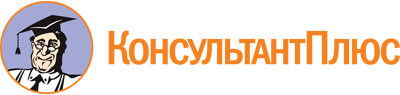 Постановление Правительства Магаданской области от 26.12.2014 N 1116-пп
(ред. от 29.03.2018)
"Об утверждении Положения о порядке предоставления субсидий из областного бюджета социально ориентированным некоммерческим организациям для обеспечения участия работников и добровольцев социально ориентированных некоммерческих организаций в семинарах, стажировках, конференциях, совещаниях или мероприятиях на территории Магаданской области или за ее пределами"Документ предоставлен КонсультантПлюс

www.consultant.ru

Дата сохранения: 05.09.2019
 Список изменяющих документов(в ред. Постановлений Правительства Магаданской областиот 24.09.2015 N 664-пп, от 17.11.2016 N 899-пп,от 29.06.2017 N 608-пп, от 21.12.2017 N 1089-пп,от 15.03.2018 N 203-пп, от 29.03.2018 N 249-пп)Список изменяющих документов(в ред. Постановлений Правительства Магаданской областиот 29.06.2017 N 608-пп, от 21.12.2017 N 1089-пп,от 15.03.2018 N 203-пп, от 29.03.2018 N 249-пп)N п/пСтатьи расходовСумма (рублей)Сроки реализации1234Итого:Итого:N п/пСтатьи расходовСумма (рублей)Сроки реализации1234Итого:Итого: